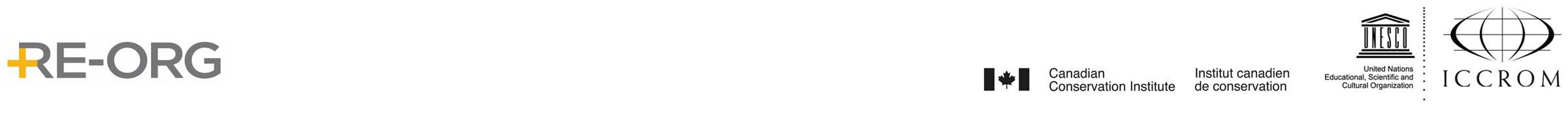 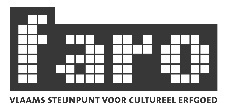 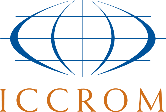 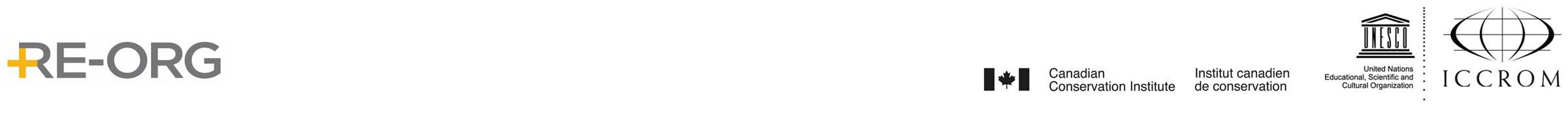 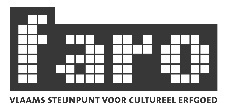 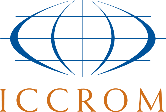 ZELFEVALUATIE VOOR COLLECTIES IN DEPOT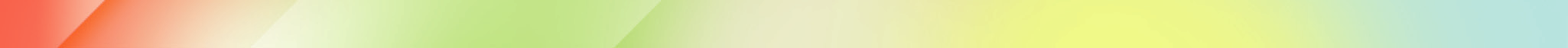 DOELSTELLING VAN DEZE TOOLDeze zelfevaluatietool zal u helpen om te bepalen of uw instelling in een RE-ORG-project moet stappen. De tool bevat een aantal stellingen (blz. 1-9) waaraan u een score geeft en een diagnosetabel (blz. 10) om de situatie in kaart te brengen. Verder is er een ID-kaart (blz. 11). Door die in te vullen kunt u uw evaluatie in de juiste context plaatsen. U kunt de diagnosetabel gebruiken om uw resultaten te delen met collega’s en leidinggevenden. Herhaal de evaluatie na afloop van een 
RE-ORG-project om te laten zien welke vooruitgang u hebt geboekt.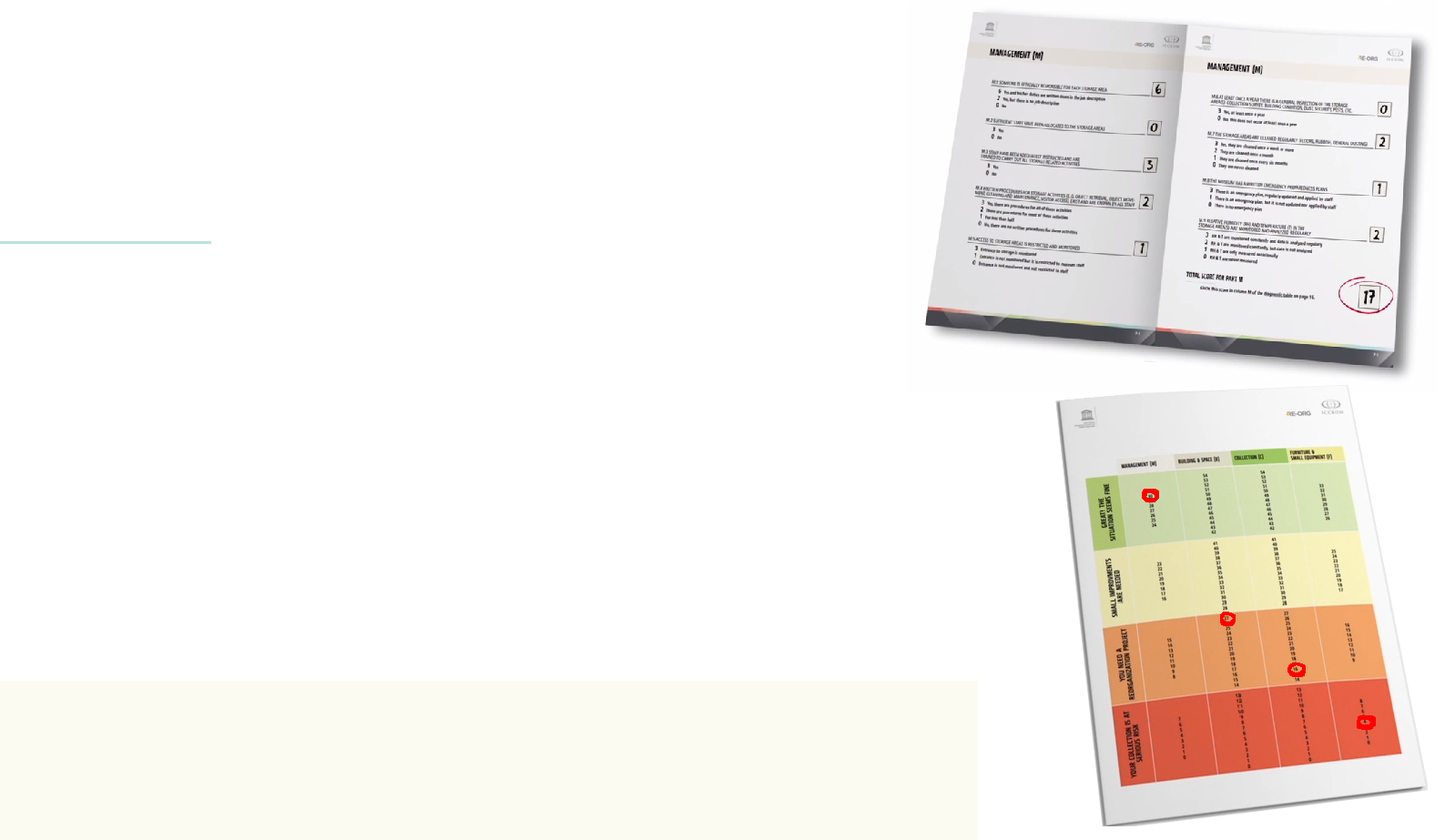 HOE TE GEBRUIKENLees best eerst het hele document door vooraleer u van start gaat 
met de evaluatie. Er zijn vier onderdelen: Beheer (B), Gebouw en 
ruimte (G), Collectie (C) en Meubilair en kleine uitrusting (M). Elk 
onderdeel bevat 8-10 stellingen die optimale situaties beschrijven. Kies voor 
elke stelling de optie die het dichtst aansluit bij uw eigen realiteit. Bereken 
een totaalscore per onderdeel en neem die over in de diagnosetabel door 
de desbetreffende score te omcirkelen. Als u vertrouwd bent met dedepotruimte, neemt dit nog geen uur in beslag. Als u meer dan eendepotruimte hebt, doe de evaluatie dan voor iedere ruimte apart.Mogelijk stelt u tijdens deze evaluatie vast dat uw collecties zijn blootgesteld aan ernstige risico’s (overstroming, brand, enz.) die dringende aandacht vereisen. Deze vallen buiten het bereik van RE-ORG en moeten aan het management worden gemeld.© 2017 Het auteursrecht is gezamenlijk eigendom van ICCROM en Government of Canada, Canadian Conservation Institute.© 2021 Het auteursrecht op de Nederlandse vertaling is gezamenlijk eigendom van ICCROM en FARO. Vlaams steunpunt voor cultureel erfgoed.Op basis van de zelfevaluatie ontwikkeld door ICCROM, met steun van UNESCO (2007-2011) en oorspronkelijk online gepubliceerd in 2011 op http://re-org.info. Gelicentieerd onder een Creative Commons Naamsvermelding-NietCommercieel-GelijkDelen 4.0 Internationale Licentie.
 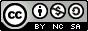 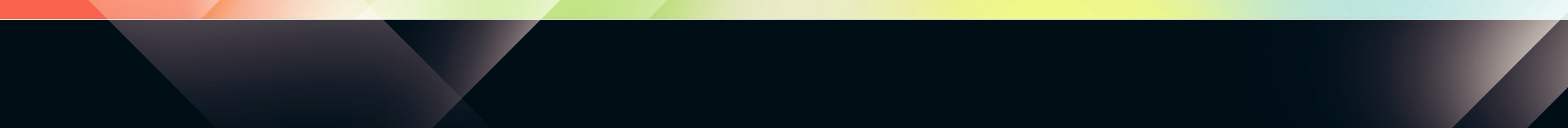 BEHEER (B) B.1 ER IS IEMAND OFFICIEEL VERANTWOORDELIJK VOOR DE DEPOTRUIMTE.6   Ja, en zijn/haar taken staan vermeld in zijn/haar functieomschrijving.2   Ja, maar er is geen functieomschrijving.0   Nee, er is niemand verantwoordelijk voor de depotruimte.B.2 ER ZIJN VOLDOENDE MEDEWERKERS OM TAKEN IN HET DEPOT OP TE NEMEN(OBJECTEN KLAARMAKEN VOOR DEPOT, STANDPLAATSEN VOOR OBJECTEN TOEWIJZENEN WIJZIGINGEN BIJHOUDEN, OBJECTEN OPHALEN UIT HET DEPOT EN VERPLAATSEN,ALGEMENE ONDERHOUDS- EN SCHOONMAAKWERKEN UITVOEREN, TOEGANGCONTROLEREN, COLLECTIES IN SITU BESCHERMEN OF ZE IN NOODGEVALLENEVACUEREN, GEÏNTEGREERDE ONGEDIERTEBESTRIJDING UITVOEREN).3   Ja.0   Nee.B.3 ZIJ DIE IN HET DEPOT WERKEN, ZIJN SPECIFIEK OPGELEID OM DEPOTGERELATEERDE TAKEN UIT TE VOEREN.6   Ja, zij zijn voldoende opgeleid om al deze taken uit te voeren.2   Zij hebben voor bepaalde taken een specifieke opleiding gevolgd.0   Nee, ze hebben hiervoor geen specifieke opleiding genoten.B.4 SCHRIFTELIJKE PROCEDURES VOOR TAKEN IN HET DEPOT ZIJN VOORHANDEN EN ALLE MEDEWERKERS ZIJN ERMEE BEKEND.6   Ja, er bestaan procedures voor al deze taken en alle medewerkers zijn ermee  bekend.4   Er bestaan procedures voor de meeste van deze taken.2   Er bestaan procedures voor minder dan de helft van deze taken.0   Nee, er bestaan geen schriftelijke procedures voor deze taken.B.5 DE TOEGANG TOT HET DEPOT WORDT GECONTROLEERD, MAAR IS VRIJ 
 VOOR VERSCHILLENDE GEBRUIKERS VAN DE COLLECTIE (ONDERZOEKERS, 
 STUDENTEN, PUBLIEK).3   De toegang tot het depot wordt gecontroleerd, maar is vrij voor verschillende gebruikers van de collectie (onderzoekers, studenten, publiek).2   De toegang tot het depot wordt gecontroleerd, maar alleen medewerkers mogen de depotruimte betreden.1   Er bestaan procedures om de toegang te controleren, maar die worden niet altijd gehandhaafd.0   Er zijn geen procedures en de toegang tot het depot wordt niet gecontroleerd.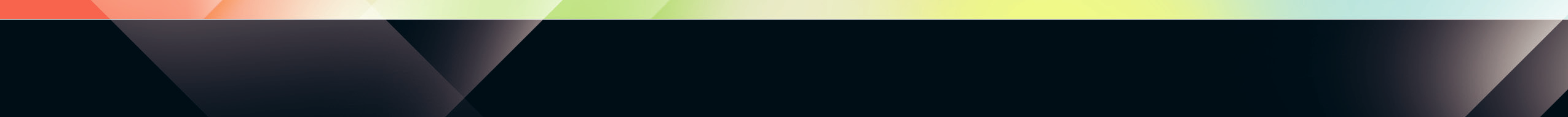 1BEHEER (B) B.6 MINSTENS ÉÉN KEER PER JAAR IS ER EEN ALGEMENE INSPECTIE VAN DE    DEPOTRUIMTE (COLLECTIE, GEBOUW, STOF, BEVEILIGING EN ONGEDIERTE).3  Ja, minstens één keer per jaar is er een algemene inspectie.0  Nee, er is geen jaarlijkse algemene inspectie.B.7 DE DEPOTRUIMTE WORDT REGELMATIG SCHOONGEMAAKT (VLOEREN, AFVAL, AFSTOFFEN).3  Ja, depotruimtes worden regelmatig schoongemaakt.1  Depotruimtes worden alleen schoongemaakt wanneer er bezoekers worden verwacht.0  Er wordt niet regelmatig schoongemaakt.B.8 DE INSTELLING WERKT NAUW SAMEN MET DE LOKALE BRANDWEER.6  Ja, ze werkt nauw samen met de lokale brandweer.0  Nee, dit is niet het geval.B.9 ALLE ACTIVITEITEN MET VUUR ZIJN VERBODEN IN DE DEPOTRUIMTE EN IN AANGRENZENDE RUIMTES (ROKEN, WERKEN MET WARMTE- OF HITTEGEREEDSCHAP, OPEN VUUR, ENZ.).6  Ja, zulke activiteiten zijn allemaal verboden.0  Nee, deze activiteiten zijn niet verboden.TOTAALSCORE VOOR BEHEER (B)2GEBOUW EN RUIMTE (G) G.1 HET GEBOUW LIGT NIET IN EEN OVERSTROMINGSGEBIED. 6  Het gebouw ligt niet in een overstromingsgebied.4  Het gebouw ligt in een overstromingsgebied, maar de depotruimte bevindt zich  bovengronds.2  Het gebouw ligt in een overstromingsgebied en de depotruimte bevindt zich  ondergronds.0  De depotruimte raakt regelmatig overstroomd.G.2 HET GEBOUW BIEDT VOLDOENDE BESCHERMING TEGEN REGEN EN 
       EXTREME WEERSOMSTANDIGHEDEN.6  Ja, het gebouw beschermt de collectie tegen alle regen en extreme  weersomstandigheden.4  Het gebouw vertoont enkele tekortkomingen of onderhoudsgebreken, maar de depotruimte is beschermd tegen extreme weersomstandigheden.2  Het gebouw vertoont enkele tekortkomingen of onderhoudsgebreken en de collecties in de depotruimte hebben af en toe te lijden onder extreme weersomstandigheden.0  Het gebouw is in heel slechte staat en biedt geen afdoende bescherming tegen extreme weersomstandigheden.G.3 RAMEN EN DEUREN (INDIEN AANWEZIG) VAN DE DEPOTRUIMTE ZIJN    VOLDOENDE BEVEILIGD (MET SLOTEN EN/OF BARRIÈRESTANGEN).6  Alle ramen en deuren (indien aanwezig) zijn voldoende beveiligd.2  Sommige ramen en/of deuren (indien aanwezig) zijn voldoende beveiligd.0  Geen van de ramen of deuren (indien aanwezig) is voldoende beveiligd.G.4 ALLE OBJECTEN DIE NIET OP ZAAL STAAN WORDEN BEWAARD IN DE VOORZIENE DEPOTRUIMTES. ALLE DEPOTRUIMTES BEVINDEN ZICH IN HETZELFDE DEEL VAN HET GEBOUW EN ZIJN VERBONDEN MET ANDERE FUNCTIONELE RUIMTES (KANTOOR, ONDERZOEKSRUIMTE, QUARANTAINERUIMTE, OVERSLAGRUIMTES, ENZ.).6   Objecten die niet op zaal staan, worden allemaal bewaard in de voorziene depotruimtes. Alle depotruimtes bevinden zich in hetzelfde deel van het gebouw en zijn verbonden met andere functionele ruimtes.4   Objecten die niet op zaal staan, worden allemaal bewaard in de voorziene depotruimtes. Sommige depotruimtes liggen verspreid en zijn niet verbonden met andere functionele ruimtes.2   Objecten die niet op zaal staan, worden allemaal bewaard in de voorziene depotruimtes. De depotruimtes liggen verspreid en zijn niet verbonden met andere functionele ruimtes.0  Sommige objecten worden bewaard op de gang, in kantoren, of waar er ook maar plaats is.3GEBOUW EN RUIMTE (G)G.5 BUITEN DE DEPOTRUIMTE IS ER PLAATS VOORBEHOUDEN VOOR  ONDERSTEUNENDE FUNCTIES (KANTOOR, ONDERZOEK, QUARANTAINE, REGISTRATIE,  COLLECTIESTUKKEN VOORBEREIDEN OP TRANSPORT, ENZ.).6  Ja, buiten het depot is er plaats voorbehouden voor ondersteunende functies.2  Er is geen plaats voorbehouden, maar wanneer nodig kan dit worden geregeld.0  Nee, deze functies vinden plaats in de depotruimte.G.6 HET IS VEILIG EN EENVOUDIG OM OBJECTEN VAN DE DEPOTRUIMTE TE   VERPLAATSEN NAAR ANDERE DELEN VAN HET GEBOUW  (TENTOONSTELLINGSZAAL, REGISTRATIERUIMTE, CONSERVATIERUIMTE, LAADPERRON, ENZ.).3  Er bevinden zich geen obstakels op de routes tussen de depotruimte en andere delen van het gebouw; de routes zijn geschikt om grote objecten en volgeladen transportkarren te verplaatsen.2  U moet onderweg bochten nemen en naar een andere verdieping gaan, zonder obstakels onderweg.1  U moet onderweg bochten nemen en naar een andere verdieping gaan, met 
obstakels onderweg.0  De routes liggen vol obstakels en objecten verplaatsen is moeilijk.G.7 DE MUREN, DE VLOEREN EN HET PLAFOND VAN DE DEPOTRUIMTE ZIJN IN 
 GOEDE STAAT. 6  Ja, de muren, de vloeren en het plafond zijn in goede staat.4  Er zijn duidelijke sporen van schade uit het verleden (vochtplekken, barsten, ongedierte, enz.)0  Er zijn duidelijke sporen van recente schade (vochtige muren en/of vochtig plafond, condensatie, ongedierte) of gebreken (ongeschikte elektrische bedrading, problemen met waterleidingen of sanitair, enz.).G.8 ER BEVINDEN ZICH GEEN WATERLEIDINGEN OF SANITAIRE VOORZIENINGEN   (KLEPPEN, KRANEN, TOILETTEN) IN OF BOVEN DE DEPOTRUIMTE.6  Er bevinden zich geen waterleidingen of sanitaire voorzieningen in of boven de depotruimte.2  Er bevinden zich waterleidingen of sanitaire voorzieningen in of boven de depotruimte, maar niet direct boven de collectie.0  Er bevinden zich waterleidingen of sanitaire voorzieningen in of boven de depotruimte, direct boven de collectie.4GEBOUW EN RUIMTE (G) G.9 DE DEPOTRUIMTE WORDT NIET GEBRUIKT OM NIET-COLLECTIE-ITEMS TE BEWAREN (VERPAKKINGSMATERIALEN, WANDPANELEN, VITRINEKASTEN,   KANTOORMEUBILAIR, PUBLICATIES, ENZ.).6  De depotruimte is uitsluitend voorbehouden aan de collectie.2  Enkele niet-collectie-items worden bewaard in de depotruimte.0  In het depot nemen niet-collectie-items heel wat plaats in.G.10 DE GANGPADEN IN HET DEPOT ZIJN BREED GENOEG OM OBJECTEN VEILIG    TE VERPLAATSEN.3  Ja, alle gangpaden zijn breed genoeg om objecten veilig te verplaatsen.2  De meeste gangpaden zijn breed genoeg om objecten veilig te verplaatsen.1  Het is moeilijk om objecten veilig door de gangpaden te verplaatsen.0  Het is onmogelijk om objecten veilig door de gangpaden te verplaatsen.TOTAALSCORE VOOR GEBOUW EN RUIMTE (G)5COLLECTIE (C) C.1 ALLE OBJECTEN ZIJN GEREGISTREERD EN HUN REGISTRATIENUMMERS ZIJN   OPGENOMEN IN HET COLLECTIEBEHEERSYSTEEM.6  Ja, dit is het geval voor alle objecten.4  Ja, voor 80 % van de objecten.2  Voor minder dan 50 % van de objecten.0  Geen van de objecten is geregistreerd.C.2 ALLE OBJECTEN DRAGEN EEN UNIEK REGISTRATIENUMMER.6  Ja, dit is het geval voor alle objecten.4  Ja, voor 80 % van de objecten.2  Voor minder dan 50 % van de objecten.0  Voor geen van de objecten.C.3 VAN ELK OBJECT ZIJN AFMETINGEN EN GEWICHT OPGENOMEN IN HET 
 COLLECTIEBEHEERSYSTEEM.3  Ja, dit is het geval voor alle objecten.2  Ja, voor 80 % van de objecten.1  Voor minder dan 50 % van de objecten.0  Voor geen van de objecten.C.4 ELKE DEPOTRUIMTE, OPSLAGEENHEID (KAST, REK, STELLING) EN ELK DEPOTOPPERVLAK (LEGBORD, LADE, GAASWAND) HEEFT EEN EIGEN CIJFER- OF LETTERMARKERING (OF BEIDE) DIE DUIDELIJK ZICHTBAAR IS AANGEBRACHT.6  Ja, dit is het geval voor alle depotruimtes, -eenheden en -oppervlakken.4  Ja, voor 80 % van de depotruimtes, -eenheden en -oppervlakken.2  Voor minder dan 50 % van de depotruimtes, -eenheden en -oppervlakken.0  Er is geen standplaatsregistratiesysteem.C.5 ELK OBJECT HEEFT EEN STANDPLAATSCODE DIE VERWIJST NAAR EEN  
 SPECIFIEKE STANDPLAATS BINNEN ELKE OPSLAGEENHEID; DEZE CODE 
 STAAT GEREGISTREERD IN HET COLLECTIEBEHEERSYSTEEM.6  Ja, alle objecten hebben een standplaatscode die geregistreerd staat in het collectiebeheersysteem.4  Ja, voor 80 % van de objecten.2  Voor minder dan 50 % van de objecten.0  Er is geen standplaatsregistratiesysteem of geen van de standplaatscodes 
staat geregistreerd in het collectiebeheersysteem.6COLLECTIE (C)C.6 MEN KAN OBJECTEN OPHALEN UIT HET DEPOT ZONDER VEEL ANDERE TE MOETEN VERPLAATSEN.6   Om het gewenste object op te halen uit het depot moeten hoogstens twee andere objecten worden verplaatst.4   In sommige gevallen moeten meer dan twee objecten worden verplaatst.2  Op elk legbord, in elke lade of op elke gaaswand moeten de meeste objecten worden verplaatst om het gewenste object op te halen uit het depot.0  De objecten in het depot zijn compleet onbereikbaar.C.7 HET DUURT MAXIMAAL DRIE MINUTEN OM EEN OBJECT AAN DE HAND VAN DE STANDPLAATSCODE IN HET COLLECTIEBEHEERSYSTEEM IN HET DEPOT TERUG TE VINDEN.6  Alle objecten kunnen binnen de drie minuten worden teruggevonden.4  Het duurt drie tot tien minuten om de meeste objecten terug te vinden.2  Het duurt meer dan tien minuten om de meeste objecten terug te vinden.0  De meeste objecten kunnen niet worden teruggevonden met behulp van het 
huidige collectiebeheersysteem.C.8 TIJDELIJKE STANDPLAATSWIJZIGINGEN VAN OBJECTEN WORDEN  AANGEPAST IN HET COLLECTIEBEHEERSYSTEEM (VAN DEPOT NAAR:  TENTOONSTELLINGSZAAL, KANTOREN, ONDERZOEKSRUIMTE, LABO, ANDERE INSTELLINGEN).3  Ja, alle standplaatswijzigingen van objecten worden aangepast in het collectiebeheersysteem.0  Standplaatswijzigingen van objecten worden niet aangepast in het collectiebeheersysteem.C.9 OBJECTEN ZIJN VRIJ VAN ONGEDIERTE EN SCHIMMEL.6  Geen enkel collectiestuk is aangetast door ongedierte of schimmel.3  Sommige objecten zijn actief aangetast door ongedierte of schimmel.0  De meeste objecten zijn actief aangetast door ongedierte of schimmel.C.10 OBJECTEN EN OPSLAGEENHEDEN ZIJN STOFVRIJ.3  Ja, objecten en opslageenheden zijn stofvrij.2  De meeste objecten en opslageenheden zijn stofvrij.1  Sommige objecten en opslageenheden zijn stofvrij.0  Nee, alles zit onder een laag stof.TOTAALSCORE VOOR COLLECTIE (C)7MEUBILAIR EN KLEINE UITRUSTING (M)M.1 ER STAAT GEEN ENKEL OBJECT RECHTSTREEKS OP DE VLOER.6  Er staan geen objecten rechtstreeks op de vloer.4  Enkele objecten staan rechtstreeks op de vloer.2  De meeste objecten staan rechtstreeks op de vloer.0  Alle objecten staan op de vloer.M.2 ER IS VOLDOENDE RUIMTE IN DE BESTAANDE OPSLAGEENHEDEN OM 
 NIEUWE AANWINSTEN IN ONDER TE BRENGEN.3  Voor de volgende 10 jaar.2  Voor de volgende 2 jaar.1  De opslageenheden zitten al vol.0  De opslageenheden zitten overvol.M.3 DE OPSLAGEENHEDEN ZIJN GESCHIKT VOOR HET TYPE EN DE GROOTTE 
       VAN DE OBJECTEN.3  Ja, dit geldt voor alle opslageenheden.2  Dit geldt voor de meeste opslageenheden.0  In veel gevallen zijn de opslageenheden niet geschikt voor de objecten.M.4 HET DEPOTMEUBILAIR IS BEHANDELD TEGEN ONGEDIERTE OF IS GEMAAKT      VAN ONGEDIERTEBESTENDIG MATERIAAL.3  Ja, alle opslageenheden zijn bestand tegen ongedierte.1  De meeste opslageenheden zijn bestand tegen ongedierte.0  Nee, de meeste opslageenheden zijn kwetsbaar voor ongedierte.M.5 BEPAALDE TRANSPORTKARREN, DRAAGBAKKEN EN LADDERS ZIJN 
 SPECIFIEK BESTEMD VOOR GEBRUIK IN DE DEPOTRUIMTE.3  Ja, dergelijke uitrusting is altijd aanwezig in de depotruimte en is er specifiek voor bestemd.1  Er is wat van dergelijke uitrusting aanwezig in het gebouw, maar niets is specifiek bestemd voor gebruik in de depotruimte.0  Nee, zulke uitrusting is er niet.8MEUBILAIR EN KLEINE UITRUSTING (M)M.6 IN DE DEPOTRUIMTE EN IN DE AANGRENZENDE RUIMTES HANGEN ROOKDETECTOREN DIE VERBONDEN ZIJN MET EEN ALARMSYSTEEM; DEZE ZIJN OOK OPERATIONEEL.6  In de depotruimte en in de aangrenzende ruimtes hangen rookdetectoren die verbonden zijn met een alarmsysteem en die zijn ook operationeel.1  In de depotruimte en in de aangrenzende ruimtes zijn rookdetectoren geïnstalleerd, maar die worden niet regelmatig gecontroleerd.0  Er zijn geen rookdetectoren.M.7 DOORHEEN HET HELE GEBOUW MET INBEGRIP VAN DE DEPOTRUIMTE    STAAN DRAAGBARE BRANDBLUSAPPARATEN OPGESTELD; DIE WORDEN   REGELMATIG GEÏNSPECTEERD EN SOMMIGE MEDEWERKERS ZIJN   SPECIFIEK OPGELEID OM ZE TE GEBRUIKEN.6  Er zijn draagbare brandblusapparaten, ze worden regelmatig gecontroleerd en sommige medewerkers zijn specifiek opgeleid om ze te gebruiken.1  Er zijn draagbare brandblusapparaten, maar ze worden niet regelmatig gecontroleerd en/of medewerkers zijn niet specifiek opgeleid om ze te gebruiken.0  Er zijn geen draagbare brandblusapparaten.M.8 VOOR ‘SPECIALE OBJECTEN’ (HEEL KLEIN, HEEL BREEKBAAR, FLEXIBEL, ENZ.)   WORDEN GESCHIKTE DOZEN, STEUNEN OF ANDERE  VERPAKKINGSMATERIALEN GEBRUIKT.3  Ja, alle ‘speciale objecten’ worden naar behoren beschermd.2  De meeste ‘speciale objecten’ worden naar behoren beschermd.1  Sommige ‘speciale objecten’ worden naar behoren beschermd.0  Er worden geen specifieke dozen, steunen of andere verpakkingsmaterialen gebruikt om ‘speciale objecten’ te beschermen.TOTAALSCORE VOOR MEUBILAIR EN KLEINE UITRUSTING (M)Gefeliciteerd! Neem de totaalscores voor B, G, C en M nu over in de diagnosetabel.9
DIAGNOSETABELNAAM INSTELLING: _____________________________________	NAAM BEOORDELAAR: ___________________________DEPOTRUIMTE: _________________________________________	DATUM VAN EVALUATIE: _____/_____/_______________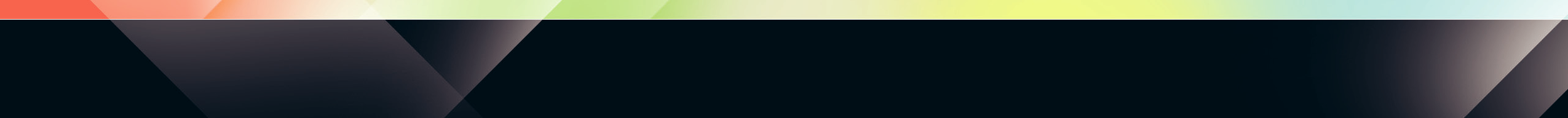 10ID-KAARTALGEMENE INFORMATIENAAM INSTELLING: ____________________________________JAAR VAN OPRICHTING: _______HUIDIG AANTAL MEDEWERKERS: _______HUIDIG AANTAL VRIJWILLIGERS: _______GEMIDDELD AANTAL BEZOEKERS PER JAAR: _______AANTAL TIJDELIJKE TENTOONSTELLINGEN GEORGANISEERD IN HET AFGELOPEN 
JAAR: ______TOTAAL AANTAL OBJECTEN IN DE COLLECTIE: _______AANTAL VERWORVEN OBJECTEN TIJDENS LAATSTE VIJF JAAR: _______AANTAL OBJECTEN OP ZAAL: _______AANTAL GELEENDE OBJECTEN TIJDENS LAATSTE VIJF JAAR: _______DEPOTRUIMTESAANTAL VERANTWOORDELIJKEN VOOR DEPOT: _______TOTAAL AANTAL DEPOTRUIMTES VOOR COLLECTIE: _______TOTALE OPPERVLAKTE VAN DE DEPOTRUIMTES (LENGTE X BREEDTE): _______WIJ HEBBEN (alles aanvinken wat past):___ kantoor___ onderzoeksruimte___ quarantaineruimte en -apparatuur___ overslagruimte11BEHEER (B)GEBOUW EN 
RUIMTE (G)COLLECTIE (C)MEUBILAIR EN KLEINE UITRUSTING (M)ALLES IN ORDE! U KUNT ANDERE PRIORITEITEN IN COLLECTIEBEHEER AANPAKKEN.42545133ALLES IN ORDE! U KUNT ANDERE PRIORITEITEN IN COLLECTIEBEHEER AANPAKKEN.41535032ALLES IN ORDE! U KUNT ANDERE PRIORITEITEN IN COLLECTIEBEHEER AANPAKKEN.40524931ALLES IN ORDE! U KUNT ANDERE PRIORITEITEN IN COLLECTIEBEHEER AANPAKKEN.394830ALLES IN ORDE! U KUNT ANDERE PRIORITEITEN IN COLLECTIEBEHEER AANPAKKEN.3829ALLES IN ORDE! U KUNT ANDERE PRIORITEITEN IN COLLECTIEBEHEER AANPAKKEN.28ENKELE KLEINE VERBETERINGEN ZIJN WENSELIJK.37514727ENKELE KLEINE VERBETERINGEN ZIJN WENSELIJK.36504626ENKELE KLEINE VERBETERINGEN ZIJN WENSELIJK.35494525ENKELE KLEINE VERBETERINGEN ZIJN WENSELIJK.34484424ENKELE KLEINE VERBETERINGEN ZIJN WENSELIJK.33474323ENKELE KLEINE VERBETERINGEN ZIJN WENSELIJK.32464222ENKELE KLEINE VERBETERINGEN ZIJN WENSELIJK.31454121ENKELE KLEINE VERBETERINGEN ZIJN WENSELIJK.30444020ENKELE KLEINE VERBETERINGEN ZIJN WENSELIJK.294339ENKELE KLEINE VERBETERINGEN ZIJN WENSELIJK.4238U HEBT EEN RE-ORG-PROJECT NODIG.28413719U HEBT EEN RE-ORG-PROJECT NODIG.2739-4035-3618U HEBT EEN RE-ORG-PROJECT NODIG.2637-3833-3417U HEBT EEN RE-ORG-PROJECT NODIG.2535-3631-3216U HEBT EEN RE-ORG-PROJECT NODIG.2433-3429-3015U HEBT EEN RE-ORG-PROJECT NODIG.2331-3227-2814U HEBT EEN RE-ORG-PROJECT NODIG.2229-3025-2613U HEBT EEN RE-ORG-PROJECT NODIG.2127-2823-2412U HEBT EEN RE-ORG-PROJECT NODIG.2025-2621-2211U HEBT EEN RE-ORG-PROJECT NODIG.2923-2419-2010U HEBT EEN RE-ORG-PROJECT NODIG.1821-2217-189U HEBT EEN RE-ORG-PROJECT NODIG.1719-2015-16U HEBT EEN RE-ORG-PROJECT NODIG.1617-1813-14U HEBT EEN RE-ORG-PROJECT NODIG.1515-1611-12U HEBT EEN RE-ORG-PROJECT NODIG.1413-14U HEBT EEN RE-ORG-PROJECT NODIG.1311-12U HEBT EEN RE-ORG-PROJECT NODIG.12U HEBT EEN RE-ORG-PROJECT NODIG.11U HEBT EEN RE-ORG-PROJECT NODIG.10U MOET NU MET EEN 
RE-ORG-PROJECT BEGINNEN!910108U MOET NU MET EEN 
RE-ORG-PROJECT BEGINNEN!8997U MOET NU MET EEN 
RE-ORG-PROJECT BEGINNEN!7886U MOET NU MET EEN 
RE-ORG-PROJECT BEGINNEN!6775U MOET NU MET EEN 
RE-ORG-PROJECT BEGINNEN!5664U MOET NU MET EEN 
RE-ORG-PROJECT BEGINNEN!4553U MOET NU MET EEN 
RE-ORG-PROJECT BEGINNEN!3442U MOET NU MET EEN 
RE-ORG-PROJECT BEGINNEN!2331U MOET NU MET EEN 
RE-ORG-PROJECT BEGINNEN!1220U MOET NU MET EEN 
RE-ORG-PROJECT BEGINNEN!011U MOET NU MET EEN 
RE-ORG-PROJECT BEGINNEN!00